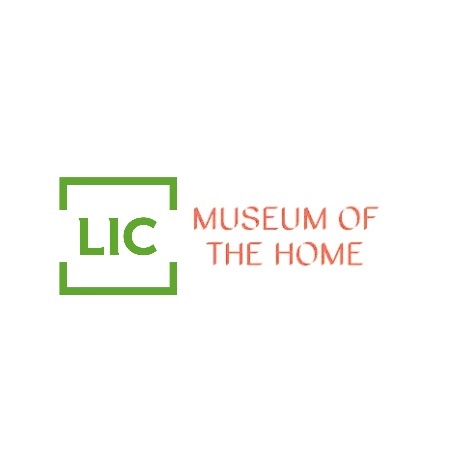 Information and waiver for digital submissions – photographs, oral recollections, and other digital content.You are being asked to contribute your oral recollections, photographic images, or other digital content to the REAL ROOMS project between the Museum of the Home and the London Irish Centre.You may only submit material created entirely by you and not copied from or based, in whole or in part, upon any other photographic, literary, or other material, except to the extent that such material is in the public domain, or you have permission of the copyright owner, or its use is allowed by "Fair Use" as prescribed by the terms of copyright law. If you would like to refer or nominate material which you do not own, please contact us at realrooms@londonirishcentre.org.You must be 18 years of age or older to submit material, and if you are under 50 years of age you must be submitting on behalf of a relative, friend or acquaintance. By submitting content through this form, you are granting the Real Rooms Project between the Museum of the Home and the London Irish Centre permission to disseminate, preserve, and use that content publicly in connection with its educational and research mission, including promotional purposes, in all media in perpetuity. You retain ownership of and copyright in the material you share. If stories from the project are published as a compiled book, individual author permissions will be requested again before the works are included in the book.If you indicate on the submission form that your submission is “public,” your material may be published on the web (with or without your name, depending on what you have indicated) as part of the Museum of the Home and/or The London Irish Centre collections or exhibits. Otherwise, your material will only be available for in-library research per the Special Collections Access Policy at the Museum of the Home and the London Irish Centre respectively.Submitted material must not violate any confidentiality, privacy, security or other laws. Please be aware that all submissions and any information associated with the submissions (email address, descriptive information, etc.) may be provided to state, or local law enforcement or other government agencies pursuant to a lawful subpoena or otherwise as required by law.The Real Rooms Project between the Museum of the Home and the London Irish Centre is not obligated to include your content in this project or preserve it in perpetuity. Decisions to decline submissions will adhere to the guidelines of London Irish Centres and/or The Museum of the Homes collecting policy and deaccession policy.If you have questions or concerns about this permission acknowledgement or would like to discuss other terms, please contact us at realrooms@londonirishcentre.orgI understand that by submitting my verbal history I am giving the Museum of the Home and the London Irish Centre the right to use my voice and the information contained within the story to create an installation, printed quotes, I retain my rights to ask for information to be redacted and removed from our files. I will do this by contacting the Museum of the Home and the London Irish Centre. I am happy to give my consent to the above, and to the use of my recollections for future research and/publication and/or displayName___________________Address___________________________Postcode__________________________Telephone_________________________Email address______________________Nominated party to liaise with if you are unavailable. i.e next of kin. Name_____________________________Address___________________________Telephone_________________________Email address______________________